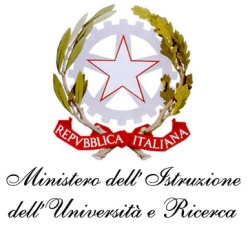 Ministero   dell’ Istruzione,,  dell’ Università  e  della  RicercaDICHIARAZIONE SOSTITUTIVA DI CERTIFICAZIONE (ai sensi del D.P.R. 445del 2.12.2000)Il/La sottoscritto/a ______________________________________nato/a a ______________________ il _____________ residente a _______________________via _________________________Consapevole che in caso di falsa dichiarazione verranno applicate le sanzioni previste dal codice penale e che , inoltre, la falsa dichiarazione comporta la decadenza dal beneficio ottenuto sulla base della dichiarazione non veritieraDICHIARAdi essere nato a _______________________________ il ____________di essere residente in __________________________via ______________________________                        di essere cittadino/a  italiano/a secondo le risultanze del Comune di ______________________( per i residenti all’estero : se nati in Italia , indicare il Comune di nascita; se non all’estero, precisare a quale titolo siano cittadini italiani)di godere dei diritti politicidi essere _______________________________________            (indicare lo stato civile . libero, coniugato con _________________________________)che la famiglia anagrafica si compone delle seguenti personeCognome             Nome            Luogo di nascita        Data di nascita         Rapporto di parentela________________________________________________________________________________________________________________________________________________________________________________________________________________________________________________________________________________________________________________________________________________________________________________________________________________________________________________________________________Di essere in possesso del seguente titolo di studio____________________________________Rilasciato da _________________________________________________________________Di essere in possesso del seguente codice fiscale _____________________________________Di non aver riportato condanne penali e di non essere destinatario di provvedimenti che riguardano l’applicazione di misure di sicurezza e di misure di prevenzione, di decisioni civili e di provvedimenti amministrativi iscritti nel casellario giudiziario ai sensi della normativa vigente normativaDi non essere a conoscenza di essere sottoposto a procedimenti       Data __/__/_____                                        Il dichiarante __________________________________